BIBLIOGRAFIEpropusa pentru concursul de recrutare în vederea ocupării funcţiei publice de executie vacante de Consilier juridic, grad asistent – Compartiment Juridic, Contencios    din cadrul aparatului de specialitate al primarului orașului Tăuții-Măgherauș, județ MaramureșConstituţia României;HG 57/2019 privind Codul administrativLegea 554/2004 a contenciosului administrativOG 2/2001 privind regimul juridic al contravenţiilorLegea 207/2015 privind Codul de procedură fiscală Titlul VII – Colectarea creantelor fiscale:Capitolul I Dispoziţii generale Capitolul II Stingerea creanţelor fiscale prin plată, compensare şi restituire Capitolul III Dobânzi, penalităţi de întârziere şi penalităţi de nedeclarare Capitolul VIII Stingerea creanţelor fiscale prin executare silită Legea 287/2009 privind Codul civil  Cartea aIII-a - Despre bunuri:Titlul I - Bunurile şi drepturile reale în general Titlul II Proprietatea privată Titlul III Dezmembrămintele dreptului de proprietate privată Titlul VI Proprietatea publică Titlul VII - Cartea funciară Cartea a V-a Despre obligaţii:Titlul IX Diferite contracte special: Capitolul I - Contractul de vânzareLegea 134/2010-privind Codul de procedură civilă Cartea a II–a Procedura contencioasă: Titlul I - Procedura în faţa primei instanţe, Titlul II – Căile de atac: Capitolul I - Dispoziţii generale    Capitolul II - Apelul 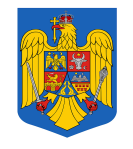   ROMÂNIAJUDEŢUL MARAMUREŞPRIMĂRIA ORAŞULUI TĂUŢII MĂGHERĂUŞStr. 1 nr. 194   Cod 437345Tel. 0262 – 293.048  Fax. 0262 – 293.001www.tautiimagheraus.ro primaria@tautiimagheraus.ro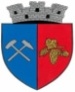 